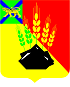 АДМИНИСТРАЦИЯ МИХАЙЛОВСКОГО МУНИЦИПАЛЬНОГО РАЙОНА ПОСТАНОВЛЕНИЕ 
_________________                     с. Михайловка                                  № _________________О проведении районного молодёжного фестиваля «Краски лета»В соответствии с Федеральным законом от 06.10.2003 года № 131-ФЗ «Об общих принципах организации местного самоуправления в РФ», Уставом Михайловского муниципального района, в целях реализации муниципальной программы «Молодежная политика Михайловского муниципального района на 2017-2019 годы», утвержденной постановлением администрации Михайловского муниципального района от 17.10.2019 № 643-па, администрация Михайловского муниципального районаПОСТАНОВЛЯЕТ: 1. Провести 13.07.2019 в 13.00 часов на центральном стадионе с. Михайловка районный молодёжный фестиваль «Краски лета».2. Утвердить план мероприятий в рамках районного молодёжного фестиваля «Краски лета» (Приложение №1).2. Утвердить состав оргкомитета по проведению районного молодёжного фестиваля «Краски лета» (Приложение № 2).3. Отделу по культуре и молодежной политике управления культуры и внутренней политики (Сташко Е.А.), отделу физкультурно-массовой и спортивной работы управления культуры и внутренней политики (Юркасов Л.А.), муниципальному межпоселенческому бюджетному учреждению культуры Михайловского муниципального района «Методическое культурно-информационное объединение» (Кузьменко О.В.) подготовить и провести районный молодёжный фестиваль «Краски лета». 4. Муниципальному казенному учреждению «Управление по организационно-техническому обеспечению деятельности администрации Михайловского муниципального района» (Хачатрян Г.В.) разместить настоящее постановление на официальном сайте администрации Михайловского муниципального района в информационно-коммуникационной сети Интернет. 7. Контроль исполнения данного постановления возложить на заместителя главы администрации муниципального района Саломай Е.А.Глава Михайловского муниципального района –Глава администрации района                                                       В.В. АрхиповПЛАНмероприятий в рамках районного молодёжного фестиваля «Краски лета»Состав оргкомитетапо подготовке и проведению районного молодёжного фестиваля «Краски лета»Приложение № 1УТВЕРЖДЕНпостановлением администрацииМихайловского муниципального районаот _______________ № ______________Наименование мероприятияДата и время проведенияМесто проведенияОткрытие фестиваля13.07.201913.00 – 13.10с. Михайловка, центральный стадионСпортивное мероприятие13.07.2019 13.10 – 13.30с. Михайловка, центральный стадионРазвлекательная программа фестиваля с музыкальным сопровождением13.07.201913.30 – 15.00с. Михайловка, центральный стадионПриложение № 2УТВЕРЖДЕНпостановлением администрацииМихайловского муниципального районаот _______________ № ______________Саломай Е.А., заместитель главы администрации Михайловского муниципального районапредседатель оргкомитетаСташко Е.А., начальник отдела по культуре и молодежноймолодежной политике управления культуры и внутренней 
политикизам. председателя оргкомитетаКузьменко О.В., директор ММБУК ММР «Методического культурно-информационного объединения»член оргкомитетаЮркасов Л.А., начальник отдела физкультурно-массовой и спортивной работы управления культуры и внутренней политикичлен оргкомитетаРябенко А.Ю., старший специалист 1-го разряда управления культуры и внутренней политикичлен оргкомитетаХарько И.А., главный специалист по культуре и молодежной политике управления культуры и внутренней политикичлен оргкомитета